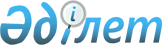 Об оказании единовременной социальной помощи
					
			Утративший силу
			
			
		
					Решение Жанаозенского городского маслихата Мангистауской области от 12 марта 2012 года № 3/17. Зарегистрировано Департаментом юстиции Мангистауской области 19 марта 2012 года № 11-2-188. Утратило силу решением Жанаозенского маслихата Мангистауской области от 30 сентября 2013 года № 21/175      Сноска. Утратило силу решением Жанаозенского маслихата Мангистауской области от 30 сентября 2013 года № 21/175      В соответствии Бюджетного кодекса Республики Казахстан № 95-IV от 4 декабря 2008 года и Законом Республики Казахстан от 23 января 2001 года № 148 « О местном государственном управлении и самоуправлении в Республике Казахстан », городской маслихат РЕШИЛ:



      1. Установить единовременную социальную помощь (далее-помощь) семьям, имеющим средне-душевой доход ниже прожиточного минимума и нуждающихся гражданам в виде денежных средств:

      малообеспеченным семьям, инвалидам, одиноким матерям, прибывшим оралманам, семьям, не имеющим материальных средств для выезда на лечение за пределы Мангистауской области, семьям которым причинен материальный ущерб в результате пожара, наводнения или дорожного происшествия, а также в случае смерти кого-либо из членов семьи.



      2.Уполномоченным органом по выплате помощи является государственное учреждение «Жанаозенский городской отдел занятости и социальных программ» (далее - уполномоченный орган), (по согласованию).



      3. Помощь назначается гражданам по заявлениям, один раз в год и в размере не более сорока месячных расчетных показателей.



      4. Заявление об оказании помощи подается на имя акима. К заявлению прилагаются документы согласно перечню, указанному в приложении к настоящему решению (по согласованию).



      5. Созданные при городском акимате участковые комиссии по вопросам проверки материального положения лиц, обратившихся за помощью (далее - комиссия), в течение трех дней осуществляют проверку социально-бытового положения заявителя (по согласованию).



      6. Аким города на основании рекомендации комиссии в течение пяти дней принимает решение об оказании либо мотивированном отказе в представлении социальной помощи (по согласованию).



      7. После принятия решения, уполномоченный орган в течение семи дней осуществляет выплату через банки второго уровня.



      8. Контроль за исполнениям настоящего решения возложить на заместителя акима Н.Худибаеву (по согласованию).



      9. Настоящее решение вступает в силу со дня государственной регистрации в органах юстиции и вводится в действие по истечении десяти календарных дней после дня его первого официального опубликования.      Председатель сессии                     С.Машкулов      Секретарь городского

      маслихата                               С.Мынбай      «СОГЛАСОВАНО»

      Аким города Жанаозен

      Трумов С.

      12 марта 2012 год      Начальник государственного учреждения

      «Жанаозенский городской отдела

      занятости и социальных программ»

      Бекова Ж.

      12 марта 2012 год      Начальник государственного учреждения

      «Жанаозенский городской отдел

      экономики и бюджетного планирования»

      Гумарова Н.

      12 марата 2012 год

Приложение к решению маслихата

от 12 марта 2012 года № 3/16 Перечень документов, необходимых для получения

единовременной социальной помощи:      1) заявление получателя социальной помощи;

      2) документы, удостоверяющий личность получателя социальной помощи и членов семьи;

      3) документы, получателя социальной помощи и членов семьи

подтверждающие регистрацию по месту жительства;

      4) свидетельство налогоплательщика получателя социальной помощи;

      5) документ, подтверждающий наличие банковского счета получателя социальной помощи;

      6) сведения о доходах получателя социальной помощи и членов семьи;

      7) документ, подтверждающий статус оралмана;

      8) документ, подтверждающий о случаях приведших к обстоятельствам нанесенного материального ущерба (пожар, наводнения, дорожных происшествии), о нетрудоспособности, справка или направление на лечение;

      9) в случае смерти кого-либо из членов семьи, подтверждающий документ о смерти.
					© 2012. РГП на ПХВ «Институт законодательства и правовой информации Республики Казахстан» Министерства юстиции Республики Казахстан
				